Warszawa, 29 lipca 2022 r.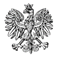 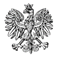 WPS-VI.431.2.16.2022.MGPani 
xxxx xxxxxxKierownik Gminnego Ośrodka Pomocy Społecznej w Baboszewieul. Warszawska 9A09-130 BaboszewoWYSTĄPIENIE POKONTROLNENa podstawie art. 28 ust. 1 pkt 2 ustawy o wojewodzie i administracji rządowej w województwie w związku z art. 6 ust. 4 pkt 3 ustawy o kontroli w administracji rządowej, kontrolerzy: xxxx xxxxxx – starszy inspektor wojewódzki, pełniąca funkcję przewodniczącej zespołu kontrolującego, posiadająca upoważnienie Wojewody Mazowieckiego nr 173/WPS/2022 oraz xxxx xxxxxx – starszy administrator, posiadająca upoważnienie Wojewody Mazowieckiego nr 172/WPS/2022, przeprowadzili w okresie od 23 maja do 22 czerwca 2022 r., kontrolę problemową w trybie zwykłym w kierowanym przez Panią Gminnym Ośrodku Pomocy Społecznej w Baboszewie, zwanym dalej Ośrodkiem, Organem.Przedmiot kontroli obejmował sprawdzenie sposobu organizacji i realizacji zadań zleconych z zakresu administracji rządowej wynikających z ustawy o pomocy osobom uprawnionym do alimentów, zwanej dalej ustawą, w przedmiocie ustalania uprawnień do świadczeń z funduszu alimentacyjnego oraz realizacji obowiązków organu właściwego wierzyciela. Kontrolą objęto okres od 1 lipca 2020 r. do dnia rozpoczęcia kontroli, tj. do 23 maja 2022 r. Kontrolę odnotowano w książce kontroli pod pozycją 1/2022, określając zakres i termin jej przeprowadzenia.Niniejszym przekazuję Pani wystąpienie pokontrolne.Za okres objęty kontrolą Wojewoda Mazowiecki pozytywnie, pomimo uchybień ocenił działania Gminnego Ośrodka Pomocy Społecznej w Baboszewie podjęte w zakresie sposobu organizacji zadania oraz w zakresie realizacji obowiązków organu właściwego wierzyciela, natomiast pozytywnie, pomimo nieprawidłowości działania podjęte w przedmiocie ustalania uprawnień do świadczeń z funduszu alimentacyjnego.Organizacja zadaniaKierownikiem jednostki kontrolowanej jest Pani xxxx xxxxxx, zatrudniona na tym stanowisku od 1 października 2008 r. na czas nieokreślony w pełnym wymiarze czasu pracy. W regulaminie organizacyjnym jednostki, wprowadzonym Pani Zarządzeniem określono organizację wewnętrzną, zasady funkcjonowania oraz zakres zadań i kompetencji zatrudnionych pracowników. W akcie tym w § 5 ust. 1 pkt 4 wyodrębniono stanowiska do spraw świadczeń rodzinnych i funduszu alimentacyjnego. Zadania tych stanowisk określono w § 8 ust 4 Regulaminu. Regulamin ten był trzykrotnie zmieniany: w 2018 r., w 2020 r. oraz w 2022 r. Powyższe dotyczyło przyjęcia do realizacji nowych zadań. Ośrodek prowadzi gospodarkę finansowo-księgową na zasadach obowiązujących w samorządowych jednostkach budżetowych. W kwestii tej, zgodnie z obowiązującymi przepisami prawa, przyjęto Uchwałę w sprawie zapewnienia wspólnej obsługi administracyjnej, finansowej i organizacyjnej jednostkom organizacyjnym gminy Baboszewo. Ustawowe zadania związane z prowadzeniem postępowań w sprawach z funduszu alimentacyjnego realizowały niżej wymienione osoby na podstawie imiennych upoważnień wydanych przez Wójta Gminy Baboszewo:Pani, jako Kierownik GOPS – posiadająca upoważnienia wydane przez Wójta Gminy Baboszewo do prowadzenia postępowania w sprawach świadczeń z funduszu alimentacyjnego, a także do wydawania w tych sprawach decyzji oraz do przekazywania do biura informacji gospodarczej informacji o zobowiązaniach dłużników alimentacyjnych określonych w art. 28 ust. 1 ustawy, w razie powstania zaległości za okres dłuższy niż 6 miesięcy;Pani xxxx xxxxxx – starszy referent ds. świadczeń rodzinnych i funduszu alimentacyjnego, posiadająca upoważnienia Wójta Gminy Baboszewo do prowadzenia postępowania w sprawach świadczeń z funduszu alimentacyjnego, a także do wydawania w tych sprawach decyzji oraz do przekazywania do biura informacji gospodarczej informacji o zobowiązaniach dłużników alimentacyjnych określonych w art. 28 ust. 1 ustawy, w razie powstania zaległości za okres dłuższy niż 6 miesięcy;Pani xxxx xxxxxx– referent do spraw świadczeń rodzinnych i funduszu alimentacyjnego, posiadająca upoważnienia Wójta Gminy Baboszewo do prowadzenia postępowania w sprawach świadczeń z funduszu alimentacyjnego, bez prawa do wydawania w tych sprawach decyzji oraz do przekazywania do biura informacji gospodarczej informacji o zobowiązaniach dłużników alimentacyjnych określonych w art. 28 ust. 1 ustawy, w razie powstania zaległości za okres dłuższy niż 6 miesięcy;Pani xxxx xxxxxx- referent do spraw świadczeń wychowawczych, posiadająca upoważnienie Wójta Gminy Baboszewo do prowadzenia postępowania w sprawach świadczeń z funduszu alimentacyjnego, bez prawa do wydawania w tych sprawach decyzji.
W podstawie prawnej upoważnień bezzasadnie powołano art. 30 ust.1 ustawy z dnia 8 marca 1990 r. o samorządzie gminnym, który stanowi, iż wójt wykonuje uchwały rady gminy 
i zadania gminy określone przepisami prawa oraz art. 39 ust.1 ww. ustawy stanowiący o tym, że decyzje w indywidualnych sprawach z zakresu administracji publicznej wydaje wójt, o ile przepisy szczególne nie stanowią inaczej. Niemniej jednak treść udzielonych upoważnień była prawidłowa. Upoważnienia dla pracowników merytorycznych były wydawane na Pani pisemny wniosek.W związku z wejściem w życie 1 grudnia 2021 r. ustawy z dnia 6 grudnia 2018 r. o Krajowym Rejestrze Zadłużonych, znowelizowana została ustawa o pomocy osobom uprawnionym do alimentów. Upoważnienia udzielone przed ww. terminem powinny zostać zmienione poprzez zmianę podstawy ich wydania (art. 8c w związku z art. 8a ust. 1, a nie jak dotychczas art. 8c w związku z art. 8a) oraz poprzez rozszerzenie uprawnień w zakresie obowiązku wynikającego z art. 8a ust. 1 pkt 2. Przedstawiona w trakcie kontroli dokumentacja wykazała, że ani Pani ani pracownicy merytoryczni nie posiadacie upoważnień do realizacji zadań określonych w art. 8a ust. 1 ustawy o pomocy osobom uprawnionym do alimentów 
w brzmieniu obowiązującym od 1 grudnia 2021 r.Pracownicy merytoryczni otrzymali do wiadomości, realizacji i stosowania aktualne zakresy obowiązków, w których określono realizację kontrolowanych zadań.Prawidłowość ustalania uprawnień do świadczenia z funduszu alimentacyjnegoW okresie świadczeniowym 2020/2021 do Ośrodka wpłynęły 42 wnioski o przyznanie prawa do świadczenia z funduszu alimentacyjnego. Wydano 40 decyzji przyznających świadczenie z funduszu alimentacyjnego, 5 decyzji zmieniających, 7 decyzji uchylających oraz 1 w sprawie nienależnie pobranych świadczeń. Dwa wnioski pozostawiono bez rozpatrzenia. W bieżącym okresie świadczeniowym 2021/2022 do dnia kontroli do Ośrodka wpłynęło 41 wniosków, Wydano 39 decyzji przyznających świadczenie, 4 decyzje zmieniające,1 decyzję odmowną oraz 1 decyzję uchylającą. Jeden wniosek został pozostawiony bez rozpatrzenia.Kontroli poddano losowo wybrane akta 20 postępowań z okresu podlegającego kontroli w przedmiocie ustalania prawa do świadczenia z funduszu alimentacyjnego, w tym 7 postępowań z okresu świadczeniowego 2020/2021 oraz 13 postępowań z okresu świadczeniowego 2021/2022. Wydano 25 decyzji w sprawach świadczeń z funduszu alimentacyjnego: 20 decyzji przyznających prawo do świadczeń, w tym 2 decyzje przyznające prawo do świadczeń z zastosowaniem mechanizmu „złotówka za złotówkę”, 2 decyzje uchylające prawo do świadczeń oraz 3 decyzje zmieniające decyzje pierwotne w związku z podwyższeniem alimentów.Wnioski składane były w formie papierowej, opatrzone pieczęcią z datą wpływu oraz podpisem (parafką) osoby przyjmującej wniosek. Były kompletnie i prawidłowo wypełnione. Do wniosków dołączano wszystkie niezbędne oświadczenia i zaświadczenia, które były prawidłowo wypełnione i zawierały wszystkie niezbędne dane, w tym dane osób zobowiązanych do alimentacji w dalszej kolejności. W aktach spraw znajdowały się wydruki informacji pozyskanych za pomocą systemów informatycznych z Ministerstwa Finansów, Zakładu Ubezpieczeń Społecznych, z rejestru PESEL, CBB, CWU oraz MEN. Prawo do świadczeń przyznawano osobom uprawnionym do alimentów na podstawie tytułu egzekucyjnego, jeżeli egzekucja okazała się bezskuteczna. Kwoty świadczeń przyznawano w wysokości bieżąco ustalanych alimentów, jednak nie wyższej niż 500 zł na dziecko do ukończenia przez nie 18 lat lub starsze – do ukończenia 25 lat, jeżeli uczyło się w szkole lub szkole wyższej. Prawo do świadczeń ustalano na cały okres świadczeniowy, tj. od 1 października danego roku do 30 września roku następnego. Świadczenia z funduszu alimentacyjnego przyznawano osobom uprawnionym, jeżeli dochód w przeliczeniu na osobę w rodzinie nie przekraczał miesięcznie kwoty 900 zł. W przypadku, gdy dochód w rodzinie przekraczał kwotę 900 zł, o kwotę nie wyższą niż kwota świadczenia z funduszu alimentacyjnego, świadczenie z funduszu alimentacyjnego przysługiwało w wysokości różnicy między kwotą świadczenia przysługującą danej osobie uprawnionej a kwotą, o którą został przekroczony dochód rodziny w przeliczeniu na osobę w rodzinie, tj. z zastosowaniem mechanizmu „złotówka za złotówkę”. Dochody wnioskodawców wyliczano w sposób prawidłowy, prawidłowo również zastosowano mechanizm „złotówka za złotówkę”. Prawidłowo wydawano rozstrzygnięcia w sprawach o przyznanie prawa do świadczenia z funduszu alimentacyjnego. Sprawy załatwiano terminowo, zgodnie z art. 20 ust. 4,5 oraz 6 ustawy.
W 16 sprawach świadczenia przyznawano w wysokości bieżąco ustalanych alimentów, jednak nie wyższej niż 500 zł, zaś w 4 kolejnych sprawach świadczenia przyznano w kwocie niższej niż bieżąco zasądzone alimenty, tj. 500 zł miesięcznie, co jest zgodne z treścią art. 10 ust. 1 ustawy. W 18 badanych sprawach świadczenia przyznano na cały okres świadczeniowy, natomiast w dwóch sprawach na skutek zmiany sytuacji dochodowej w rodzinie, wnioskodawczynie wniosły o uchylenie uprzednio wydanej decyzji w trakcie trwania okresu świadczeniowego.Decyzje administracyjne w sprawach o świadczenia z funduszu alimentacyjnego wydano w jednostce kontrolowanej zgodnie z wymogami art. 107 k.p.a. Decyzje zawierały oznaczenie organu właściwego tj. Wójta Gminy Baboszewo, oznaczenie strony, datę wydania, podstawę prawną, rozstrzygnięcie, uzasadnienie faktyczne i prawne oraz pouczenie o możliwości, terminie i sposobie wniesienia odwołania. Decyzje zawierały w pouczeniu informacje o konieczności zgłaszania przez stronę wszelkich zmian mających wpływ na prawo do świadczeń oraz informację o możliwości oraz skutkach zrzeczenia się prawa do wniesienia odwołania, o czym stanowi art. 127a k.p.a. Zawierały informację, że nienależnie pobrane świadczenia podlegają zwrotowi. Były opatrzone podpisem z podaniem imienia i nazwiska oraz stanowiska służbowego osoby upoważnionej do ich wydania, co jest zgodne z art. 23 ustawy.Niemniej jednak w wydanych decyzjach stwierdzono uchybienia. Stroną postępowania i adresatem decyzji nie była osoba uprawniona tylko jeden z rodziców. Zgodnie z art. 2 pkt 11 ustawy, ilekroć w ustawie jest mowa o osobie uprawnionej, oznacza to osobę uprawnioną do alimentów od rodzica na podstawie tytułu wykonawczego pochodzącego lub zatwierdzonego przez sąd, jeżeli egzekucja okazała się bezskuteczna. Wobec powyższego świadczenia powinny zostać przyznane dziecku, które do czasu osiągnięcia pełnoletności, jest reprezentowane przez rodzica jako przedstawiciela ustawowego. Skoro zatem rodzic składa wniosek o świadczenia alimentacyjne, to składa go w imieniu i na rzecz dziecka, a nie we własnym imieniu. W takim przypadku stroną postępowania i adresatem decyzji powinno być dziecko z zastrzeżeniem, że działa przez przedstawiciela ustawowego, któremu należy dostarczyć decyzję do jego rąk i wypłacić świadczenie przysługujące dziecku. W rozstrzygnięciu decyzji przyznających wskazano datę dzienną wypłaty świadczeń, natomiast zgodnie z podanym w podstawie prawnej art. 20 ust. 1 ustawy świadczenia wypłaca się w okresach miesięcznych. W związku z powyższym w sentencji należało wskazać, że wypłata świadczeń nastąpi do ostatniego dnia miesiąca.Jedna decyzja zmieniająca świadczenia na skutek podwyższenia alimentów zawierała nieprawidłowo sformułowane rozstrzygnięcie. W sentencji orzeczono o zmianie wysokości świadczeń do kwoty 500 zł miesięcznie od 6 grudnia 2021 r. do końca okresu świadczeniowego. Natomiast należało orzec, że świadczenie za grudzień będzie przysługiwać w kwocie proporcjonalnie wyliczonej, czyli 966,66 zł na dwoje dzieci (2x483.33 zł) oraz 474 zł na trzecie dziecko, ponieważ podwyższenie kwoty alimentów nastąpiło od 6 grudnia.Decyzje uchylające zawierały nieprawidłowo sformułowane rozstrzygnięcie, gdyż wskazywały okres uchylenia. W tych sprawach należało orzec wyłącznie o uchyleniu decyzji. Uchylenie decyzji następuje z chwilą jej wydania i wywiera skutki na przyszłość. Jeżeli, przed jej uchyleniem strona nie posiadała uprawnienia do świadczenia, w takim przypadku należy stwierdzić o nienależnie pobranym świadczeniu i zażądać jego zwrotu.Decyzje przyznające zawierały niewłaściwą podstawę prawną. Bezzasadnie powołano art. 1 ust. 1 pkt 1-4 i art. 25, które nie miały zastosowania w sprawie. Powołano również cały art. 2, podczas gdy winno się wskazać tylko ustęp 10 tego artykułu oraz cały art. 20, podczas gdy powinno się powołać w tych sprawach ustęp 1 i 2 tegoż artykułu. Zgodnie z art. 107 k.p.a. prawidłowa podstawa prawna decyzji administracyjnej powinna zawierać powołanie wszystkich faktycznych przepisów, które stanowią podstawę jej wydania wraz z powołaniem źródła ich publikacji. W sytuacji, gdy dany artykuł dzieli się na kilka ustępów oraz punktów, to należy wskazać ten, który znajduje zastosowanie w danej sprawie, w przeciwnym przypadku będzie to naruszało wymóg dokładnego podania podstawy prawnej.Decyzje doręczano stronom zgodnie z wymogami określonymi w art. 39 k.p.a. W aktach sprawy znajdowały się dowody potwierdzające odbiór decyzji przez stronę ze wskazaniem daty doręczenia, stosownie do zapisu 46 § 1 k.p.a. Analiza kart zrealizowanych świadczeń wykazała, że świadczenia z funduszu alimentacyjnego wypłacono zgodnie z wysokością ustaloną w wydanych decyzjach administracyjnych, poza jedną sprawą. W sprawie tej, kwota mimo nieprawidłowo sformułowanego rozstrzygnięcia w decyzji została wypłacona zgodnie z przepisami ustawy, a więc w proporcjonalnie wyliczonej kwocie. Przyznane świadczenia wypłacano w okresach miesięcznych, o czym stanowi art. 20 ust. 1 ustawy, na wskazane przez wnioskodawców rachunki bankowe.Prawidłowość realizacji obowiązków wobec dłużnika alimentacyjnego jako organ właściwy wierzyciela. Kontroli poddano akta 20 dłużników alimentacyjnych odpowiednio wybranych wcześniej akt spraw rodzin uprawnionych do świadczeń z funduszu alimentacyjnego.Ośrodek działając, jako organ właściwy wierzyciela, informował dłużników alimentacyjnych oraz organy właściwe dłużnika o przyznanych osobom uprawnionym świadczeniach z funduszu alimentacyjnego oraz ich zobowiązaniach wobec Skarbu Państwa. Każdorazowo w przypadku przyznania osobie uprawnionej świadczenia z funduszu alimentacyjnego występowano do organu właściwego dłużnika z wnioskiem o podjęcie działań wobec dłużnika alimentacyjnego lub wzywano go na wywiad.Każdorazowo do organów prowadzących postępowanie egzekucyjne kierowano wnioski o przyłączenie się do postępowania egzekucyjnego. Do wniosków dołączano decyzje przyznające świadczenia z funduszu alimentacyjnego osobom uprawnionym, dołączano informacje o rozpoczęciu realizacji decyzji i terminie wypłat świadczeń z funduszu alimentacyjnego w poszczególnych miesiącach. Podejmowane działania prawidłowo i terminowo dokumentowano. Jednak w czterech sprawach wnioski o przyłączenie się do postępowania egzekucyjnego nie zostały skierowane w terminie. Zwłoka liczona od dnia, w którym upłynął ostateczny termin na ich przekazanie wynosiła od 30 do 38 dni. Z Pani ustnych wyjaśnień wynika, że nie przekazywano komornikowi wszelkich posiadanych informacji istotnych dla skuteczności egzekucji. Nie wytaczano również powództwa 
w sprawach o roszczenia alimentacyjne. Nie wydano decyzji umarzających dłużnikom alimentacyjnym należności z tytułu wypłaconych świadczeń z funduszu alimentacyjnego, ponieważ nie wpłynął żaden wniosek o umorzenie. Od 1 grudnia 2021 r. nie zamieszczano informacji w Krajowym Rejestrze Zadłużonych, ponieważ nie prowadzono spraw, w których ww. informacje należałoby w KRZ zamieszczać. Nie informowano również sądów o przypadkach bezczynności lub wszelkich przejawach opieszałości organu prowadzącego postępowanie egzekucyjne przeciwko dłużnikowi alimentacyjnemu z uwagi na to, że takie przypadki nie wystąpiły.Do 5 biur wykonujących działalność gospodarczą, których wykaz znajduje się na stronie Ministerstwa Rozwoju Technologii, przekazywano cyklicznie , tj. raz w miesiącu, informacje o zobowiązaniach dłużników alimentacyjnych z tytułu powstania zaległości za okres dłuższy niż 6 miesięcy. Jednak na skutek błędu pracownika merytorycznego nie w każdym miesiącu informacje te przekazano. Do pięciu biur nie przekazano informacji, o których mowa wyżej, za trzy miesiące, tj. za styczeń 2021 r., kwiecień 2021 r. i grudzień 2021 r. Natomiast na skutek awarii systemu do Biura Informacji Gospodarczej InfoMonitor S.A informacji tych nie przekazano za styczeń 2022 r.W wyniku kontroli stwierdzono następujące nieprawidłowości i uchybienia:Od 1 grudnia 2021 r. Kierownik Ośrodka i pracownicy merytoryczni nie posiadają upoważnień do realizacji zadań określonych w art. 8a ust. 1 pkt 2 ustawy o pomocy osobom uprawnionym do alimentów. Nie zaktualizowano również podstawy prawnej upoważnień udzielonych do przekazywania informacji gospodarczych do BIG.W podstawie prawnej upoważnień bezzasadnie powołano art. 30 ust.1 oraz 39 ust. 1 ustawy o samorządzie gminnym.W decyzjach administracyjnych wydanych w sprawach świadczeń z funduszu alimentacyjnego nieprawidłowo oznaczano stronę postępowania i adresata decyzji.Jedna decyzja zmieniająca posiadała nieprawidłowo sformułowane rozstrzygnięcie.W decyzjach uchylających wskazywano okres uchylenia decyzji, co jest działaniem nieprawidłowym. Decyzje przyznające zawierały niewłaściwą podstawę prawną.Cztery wnioski o przyłączenie się do postępowania egzekucyjnego skierowano do komorników sądowych po terminie.Nie w każdym miesiącu przekazywano informację do BIG.Ponadto, w sentencji decyzji przyznających prawo do świadczenia wskazywano datę dzienną wypłaty świadczeń, a zasadnym jest wskazywanie, że świadczenie będzie wypłacane do ostatniego dnia miesiąca.Za powstałe nieprawidłowości i uchybienia odpowiedzialność ponosi Wójt gminy Baboszewo w zakresie upoważnień, natomiast w pozostałych zakresie Pani jako Kierownik Gminnego Ośrodka Pomocy Społecznej w Baboszewie oraz pracownicy realizujący kontrolowane zagadnienia.Przedstawiając powyższe ustalenia zobowiązuję Panią jako Kierownika Gminnego Ośrodka Pomocy Społecznej w Baboszewie do:podjęcia działań w celu uzyskania od Wójta Gminy Baboszewo dla Pani Kierownik i pracowników merytorycznych upoważnień do realizacji zadań określonych w art. 8a ust. 1pkt 2 ustawy o pomocy osobom uprawnionym do alimentów oraz do zaktualizowania podstawy prawnej upoważnień udzielonych do przekazywania informacji gospodarczej do BIG. Powoływania w wydawanych upoważnieniach prawidłowej podstawy prawnej. Wydawania decyzji administracyjnych z większą starannością i rzetelnością, w szczególności:wskazywania małoletniego dziecka uprawnionego do świadczeń z funduszu alimentacyjnego jako stronę postępowania oraz adresata decyzji, z zastrzeżeniem, że działa przez przedstawiciela ustawowego, któremu doręcza się decyzję,wskazywania w podstawie prawnej precyzyjnych przepisów prawa mających zastosowanie w przedmiotowej sprawie, które odnoszą się bezpośrednio do sytuacji osoby uprawnionej i przyznanej formy świadczenia,prawidłowego formułowania treści rozstrzygnięcia w wydawanych decyzjach zmieniających w związku z podwyższeniem zasądzonych alimentów 
w zakresie świadczeń przysługujących za niepełny miesiąc, stosownie do art. 29 ust.1 oraz art. 10 ust.1 ustawy o pomocy osobom uprawnionym do alimentów,niewskazywania w decyzjach uchylających okresu ich uchylenia,wskazywania w sentencji decyzji przyznających terminu wypłaty świadczenia, tj. że będzie wypłacane do ostatniego dnia miesiąca.Kierowania do komorników sądowych wniosków o przyłączenie do postępowania egzekucyjnego w terminie określonym w art. 35 § 1 ustawy z dnia 14 czerwca 1960 r. Kodeks postępowania administracyjnego.Przekazywania  stosownych informacji do wszystkich Biur Informacji Gospodarczej. POUCZENIEInformuję, że na podstawie art. 48 ustawy o kontroli w administracji rządowej od wystąpienia pokontrolnego nie przysługują środki odwoławcze. Jednocześnie zobowiązuję Panią do przekazania, w terminie 30 dni od daty otrzymania niniejszego wystąpienia pokontrolnego, pisemnej informacji o sposobie wykonania zaleceń, wykorzystaniu wniosków lub przyczynach ich niewykorzystania albo o innym sposobie usunięcia stwierdzonych nieprawidłowości.z up. WOJEWODY MAZOWIECKIEGOAnna KarpińskaZastępca Dyrektora Wydziału Polityki SpołecznejWydział Polityki Społecznej/podpisano bezpiecznym podpisem elektronicznymweryfikowanym ważnym kwalifikowanym certyfikatem/Do wiadomości:Pan xxxxxx xxxxxxxxxWójt Gminy Baboszewo